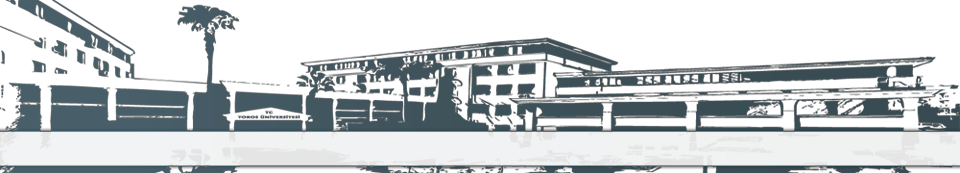 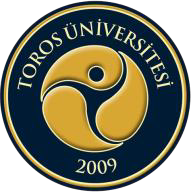                   TOROS ÜNİVERSİTESİ FİZYOTERAPİ VE REHABİLİTASYON BÖLÜMÜ 2021-2022 BAHAR DÖNEMİ MAZERET SINAV PROGRAMI      GÜN/ SAATPAZARTESİ 23.05.2022SALI24.05.2022ÇARŞAMBA 25.05.2022PERŞEMBE 26.05.2022CUMA 27.05.202208:10-09:0009:10-10:0010:10-11:00Ders Adı: ATA102- Atatürk İlkeleri ve İnkilap Tarihi IIÖğr. Gör. Ercan BOLATONLINE.11:10-12:00    12:00- 13:00E İ13:10-14:0014:10-15:0015:10-16:0016:10-17:00